Krátký film/videoVšeobecná ustanovení: Soutěž je pořádána dvoustupňově. V krajském kole se utkají soutěžící, jejichž úkolem je natočit a zpracovat video na dané téma. Nejlepší soutěžící pak postoupí na Letní olympiádu dětí a mládeže (LODM) v Jihomoravském kraji. V republikovém kole bude úkolem soutěžících natáčet dění v průběhu her na LODM. Z natočeného materiálu pak sestříhají krátký film, který bude reprezentovat Jihočeský kraj v soutěžní kategorii „umělecká soutěž“.Pořadatel krajského kola:  Jihočeský krajOrganizačně zajišťuje:  Krajský úřad Jihočeského kraje - Odbor školství, mládeže a tělovýchovy - Oddělení mládeže, tělovýchovy a sportu Termín uzávěrky: do 31. 3. 2017Téma soutěžních snímků: „Společně, ne vedle sebe“ (motto LODM), video nemusí být z oblasti sportu, jde o zachycení tohoto motta v běžném životěSoutěžící: jednotlivci Věková kategorie: ročníky 2002 – 2005 (12 let musí soutěžící dovršit nejpozději v den zahájení LODM - 24. 6. 2017 a hranici 15 let splňuje do doby ukončení LODM - 29. 6. 2017)Délka soutěžního snímku: do 2 minut (včetně vizuální prezentace vlastní osoby v délce max. 30 vteřin) Médium: mobil, tablet, kamera, fotoaparát, …Zpracování: v běžných formátech (např. avi, mp4, …)Doručení: Vyexportované video nahrajte na libovolné internetové úložiště (např. leteckaposta.cz, …) a odkaz na video zašlete na email: machovae@kraj-jihocesky.cz. Zprávu zároveň doplňte informací o soutěžícím: jméno, příjmení, datum narození, kontaktní údaje o organizaci, jméno, příjmení a kontakt na doprovázející osobu. V předmětu zprávy uveďte: video_LODM Příklad:Soutěžící:Jan Novák, r. 2004, ZŠ Olympiádová, Filmová 53, České Budějovice, 370 05Doprovod:Jakub Beran, ZŠ Olympiádová, Filmová 53, České Budějovice, 370 05, tel. 333 222 111, jakub.beran@zsolympiadova.czOznačení soutěžních prací: Pokud to bude možné, odkaz na video pojmenujte po soutěžícím a názvu školy či organizace, pod kterou se soutěžící přihlašuje.Příklad: www.edisk.cz/stahni/245187/jan_novak_zsolympiadovaHodnotící prvky: splnění tématu soutěže, originalita, námět snímku, …Porota: vyhodnocení soutěžních snímků provede porota sestavená organizátorem soutěžeVyhlášení výsledků:  O případném postupu na LODM bude informována organizace, přes kterou se soutěžící přihlásil. Čtyři nejlepší jedinci (dva hoši, dvě dívky) budou osobně reprezentovat Jihočeský kraj ve dnech 24. - 29. 6. 2017 na LODM v Jihomoravském kraji.Poznámka: S případnými dotazy se obracejte na Mgr. Erika Máchová (machovae@kraj-jihocesky.cz ; tel.: 386 720 933) Ukázka mailu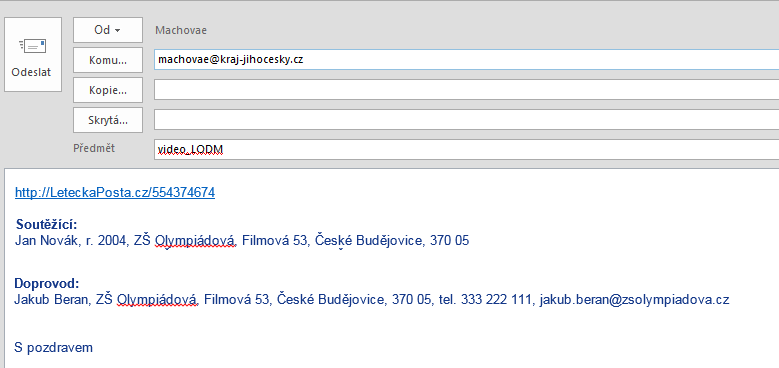 